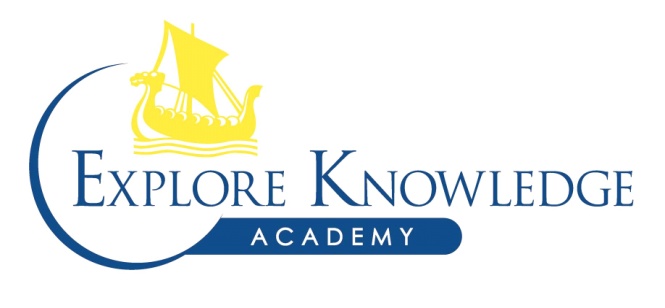 Mrs. Dana Perichdperich@ekacademy.orgWebsite: http://dperich.weebly.comSchool phone: 702-870-5032AlgebraCourse Description: This one-year course provides students with the necessary knowledge and skills for further studies in mathematics. It is intended to increase mathematical fluency in problem solving, reasoning, modeling, and effective communication in the study of number, algebra, functions, and statistics. Instructional practices incorporate integration of diversity awareness including appreciation of all cultures and their important contributions to society. The use of technology, including calculators and computer software, is an integral part of this course. This course fulfills the Algebra I requirement and one of the mathematics credits required for high school graduation.Daily Materials:  	Pencil and pen Color pencils/MarkersNotebookGrading Policy:  Students will be graded based on the quality of their daily assignments and unit projects.  Students will be required to keep an interactive notebook.  An Interactive Notebook will include the daily notes and the daily homework.  These notebooks should be kept complete and neat, as they will count as project grades.  Students may also use these notebooks for the test!  Make up work is allowed and must be requested and completed within the chapter it was originally assigned; points will be deducted on a sliding scale. Absences and Tardies: It is the student’s responsibility to make up any missed assignments, tests, or quizzes. If assignments are not completed by the date given by advisor, they will not be accepted. Test and quizzes may only be made up for excused absences. Class-only activities, such as games, will not count against students with excused absences.  Attendance is taken at the being of class.  After three tardies, the student will receive detention after school for every subsequent tardy.Cheating:  Any form of cheating will result in a zero and further consequences if necessary. Cheating includes: plagiarism, copying someone else's work, or allowing someone to copy your work.Parent Inquiries:  I encourage all parents to be actively involved in their students’ education and progress in class.  Please feel free to contact me via email, phone, or make an appointment to meet in person.  I prefer email correspondence and can usually address your concerns within a few hours.Explore Knowledge AcademyAlgebraStudents:Please sign below indicating you have read, understand and agree to the information provided in the syllabus.Parents/Guardians:Please complete the following information and sign below indicating you have read and reviewed the information with your student.  *Please ensure you provide your email address.  I send out copies of the unit projects to parents via email, as well as weekly newsletters.Please add any additional information I should know regarding your child (you can also call or e-mail any information if you prefer):Print Student NameStudent SignaturePrint Parent/Guardian NamePreferred Contact Phone NumberHome, work or cell Parent/Guardian Signature    E-mail Address*